SREDNJA ŠKOLA MATIJE  ANTUNA RELJKOVIĆA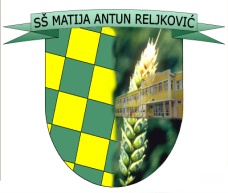 35000 Slavonski Brod, Ivana Cankara 76,OIB: 57524657360Tel.: 035/255-697; ravnatelj – tel: 035/415-386, fax:035/402-981e-mail: srednja-skola-mar@sb.t-com.hrKLASA: 003-06/18-01/1URBROJ: 2178-01-13-18-1Slavonski Brod, 22.  siječnja 2018.P O Z I VPozivamo Vas  na 5. sjednicu  Školskog odbora koja će se održati u prostorimaSrednje škole Matije Antuna Reljkovića Slavonski Brod u utorak  30. siječnja 2018. godine s početkom u 16,00 sati. Za sjednicu je predviđen slijedeći: D n e v n i    r e dUsvajanje zapisnika sa 4. sjednice Školskog odbora Srednje škole Matije Antuna Reljkovića Slavonski BrodUsvajanje Završnog računa  Srednje škole Matije Antuna Reljkovića Slavonski Brod za 2017. godinu. Raspisivanje natječaja za upražnjena radna mjestaDonošenje odluke o godišnjem otpisu knjižnične građe za 2017. godinu Donošenje Prijedloga odluke o izmjeni Statuta Srednje škole Matije Antuna Reljkovića Slavonski BrodDonošenje Odluke o izmjeni Pravilnika o provedbi postupaka jednostavne nabave u Srednjoj školi Matije Antuna Reljkovića Slavonski BrodRazno U slučaju spriječenosti molimo obavijestiti Školu na tel: 255-697 (tajništvo) ili e-mail adresu Škole srednja-skola-mar@sb.t-com.hr 			Predsjednica Školskog odbora: Tatjana Haring, dipl. inž. __________________________